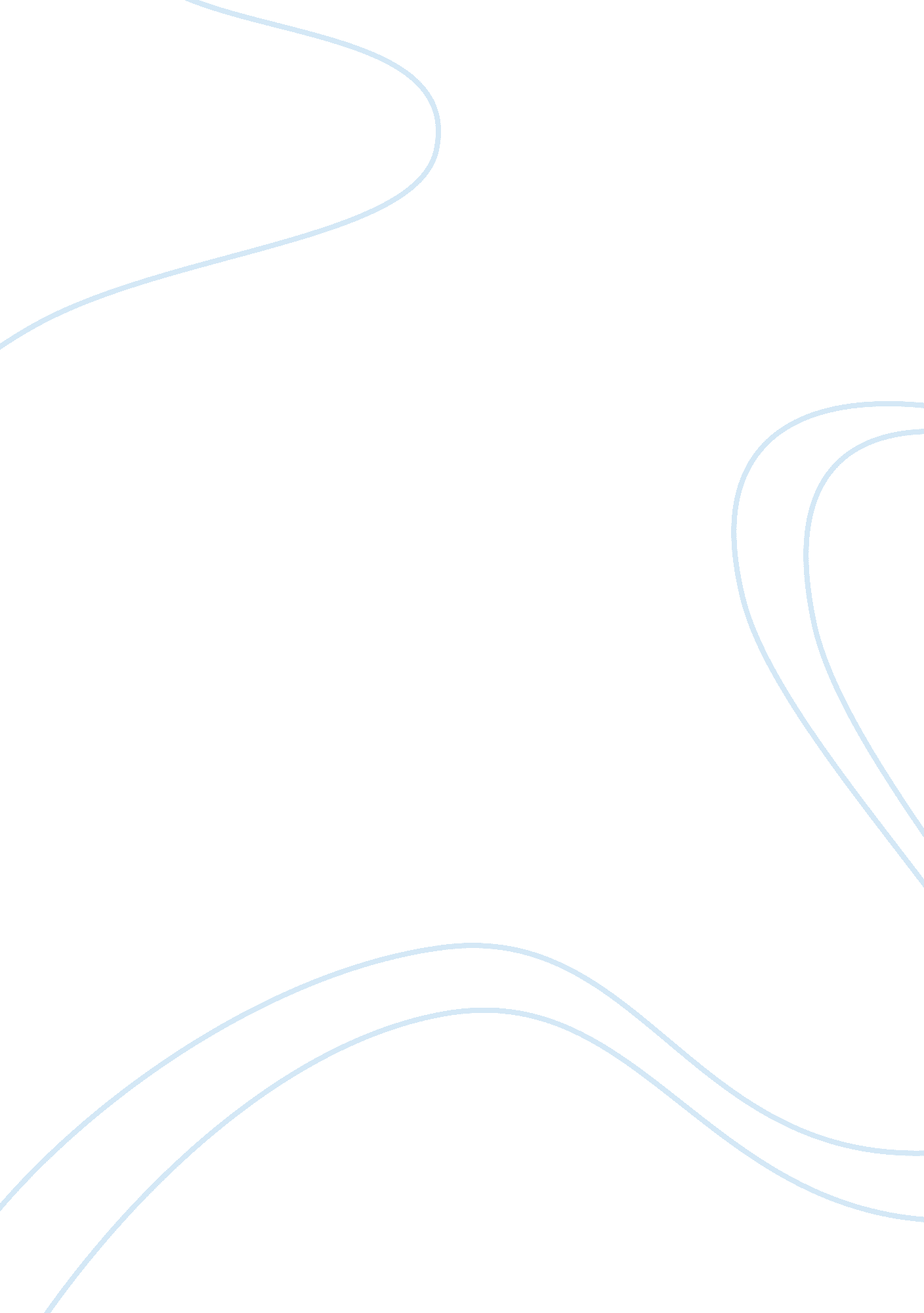 His team gets the best assignmentsBusiness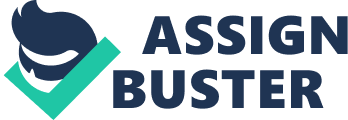 Most creative Willing to go the extra mile Gets along well with Carry Often gets allocated extra resources Praised for a provocative ad campaign Terries team: Counseled out of an ad campaign Performs well for the agency Unhappy with how Carry treats the team Holds animosity toward Carry Feels Carry Is unfair and favors Jack’s team Julies team: Notices Carry favors other teams Feels the other teams get the best writers and art directors Feels Carry doesn’t twice her team or help it with its work Feels undervalued Sarah’s team: Sarah has worked for 10 years Agrees with some of Terries ‘ s observations, but it doesn’t seem to bother her Her team gets the Job done Being in Carols ‘ inner circle’ would require extra time and more headaches No interest in changing the way department works Carry Peters directs the creative department at Mills, Smith, & Peters, which has the reputation for being one of the best advertising and public relation agencies in the country. The department has four major account teams, each is led by an associate director, who report directly to Carry. These four teams are headed by Jack, Terrier, Julie, and Sarah. Each of the associate directors have different relationship with Carry. Questions 1. Based on the principles of ELM theory, what observations would you make about Carols leadership at Mills, Smith and Peters? According to ELM theory and its research, subordinates become a part of the In-group or the out-group based on how well they work with the leader and how well the leader works with them. Leaders would create a special relationship with all employees, similar to the in-group relationship. Leaders should also offer each employee the opportunity to take on new roles and responsibilities, and should look for ways to build trust and respect. It is clear from this case that Carry has different relationship with each associate directors. Jack’s team Is the most creative and goes the extra mile. The result of Jack and Carols relationship is clearly in the phase three “ partnership” of leadership making. Terrier and Julie, claim that their teams perform well for the agency and hence, it’s clearly unfair for Carry to be biased towards Jacks team. Terries and Julies relationship with Carry appears to be in the Phase 2 “ acquaintance” of the leadership making. The quality of leader member exchange matters most to employees who feel less empowered, and in this case it matters the most to Terrier and Julie. It is the responsibility of the leader to make high quality exchanges will all the employees and make them feel as part of in-group to avoid negative implications and inequities. Sarah’s team gets the Job done for the agency and Sarah clearly doesn’t want to be in Carols in-group, as it will mean more responsibilities for her and her team. Carry has low quality exchanges with Sarah, and their relationship appears to be in the phase 1 “ stranger” of the leadership making. 2. Is there and in-group and an out-group, and if so, which are they? Jacks team is clearly in the in-group and Sarah’s team is in the out-group. Julies and Terries team are also in the out-group but struggling to be a part of the in-group. 3. In what way is Carols relationship with the four groups productive or counterproductive to the overall goals of the agency? Leaders should have high quality exchanges and try to build effective dyads with all employees in the work unit, this would avoid inequities and negative implications of being in an out group. This in turn will also empower employees, and empowering them will have a positive implication on the Job satisfaction, performance, turnover and the overall organizational goals. Carols relationship with Jacks team is clearly productive. I feel that her relationship with Sarah’s team is also somewhat productive from an organizational standpoint, as Sarah mentions that her team gets the Job done and he clearly doesn’t want to be in the in-group. However, her relationship with Terries and Julies team seems to affect the team’s morale. It also has made them feel ignored and invaluable, which would certainly affect the teams productivity in the future, and in turn would be counterproductive to the overall goals of the agency. 4. Do you think Carry should change her approach toward the associate directors? If so, what should she do differently? Definitely, organizations stand to gain much from having leaders who can create good working relationship. Carry should try to be an effective leader and build effective relationships with all her employees, the number one thing to do would be to communicate and listen to each of them about their roles and responsibilities. She should also support them in their tasks and motivate them to perform better. If she creates high quality exchanges, builds effective relationships and makes everyone feel a part of in-group, the team dynamics and attitudes will become more positive and this in turn will have positive effect on the overall goals of the organization. 